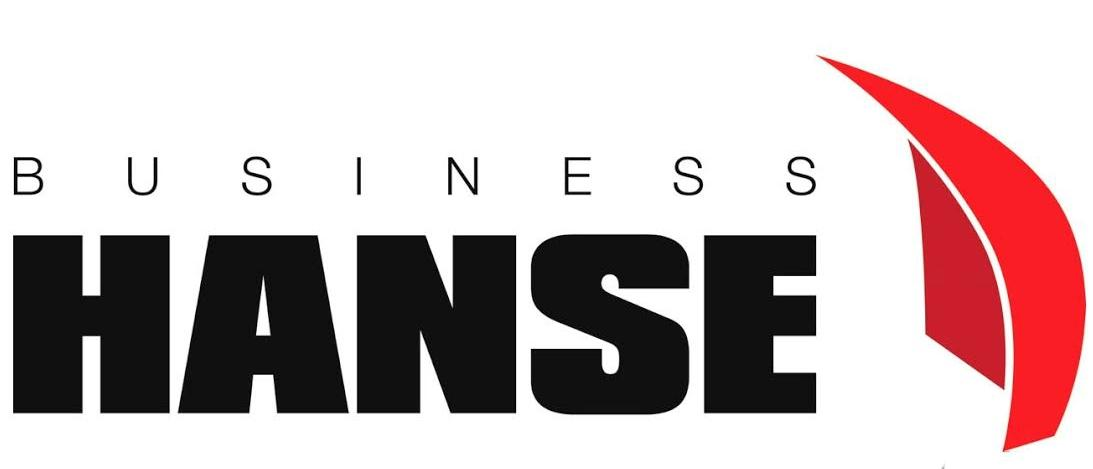 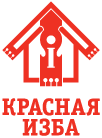 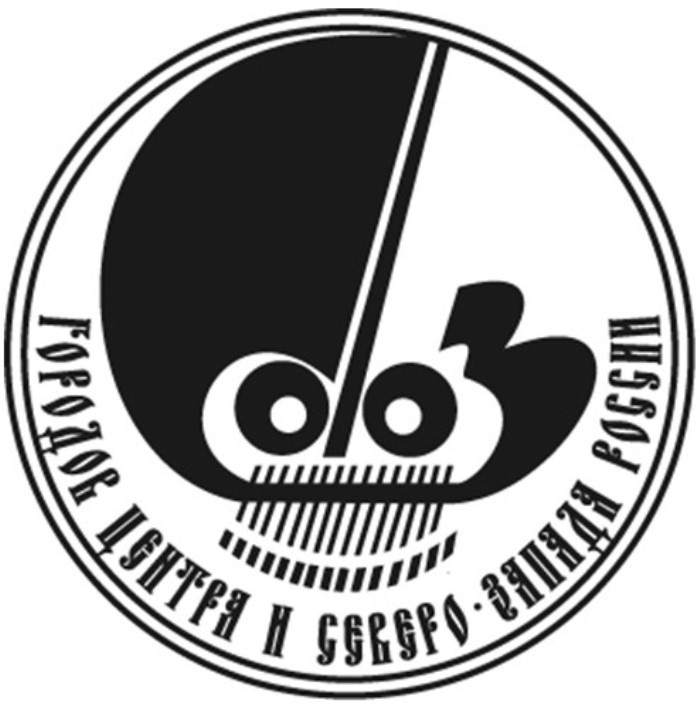 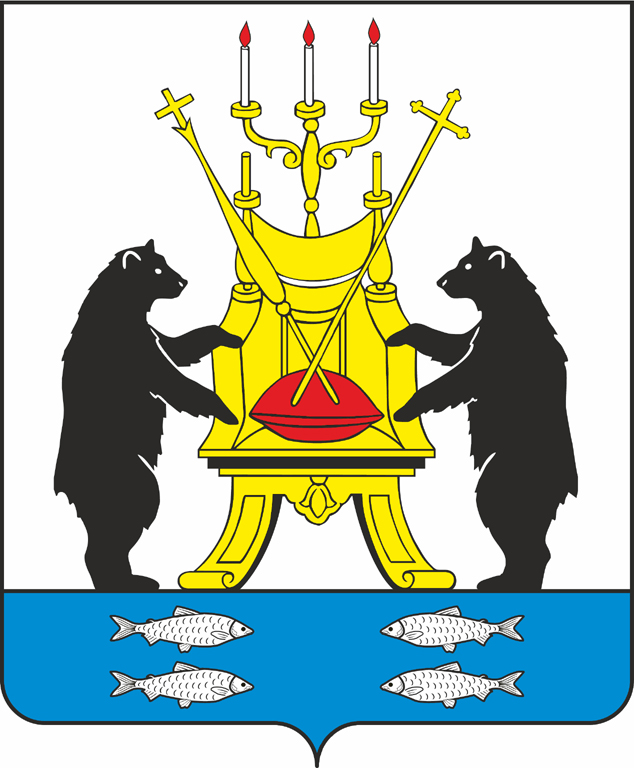 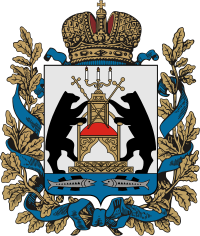 ПРОГРАММАмеждународной конференции «Экономика туризма: ресурсы и резервы развития».10-12 ноября 2016 годаМесто проведения:конференц-зал Администрации Великого Новгорода, 1 этаж (ул. Большая Власьевская, д. 4)10.11.2016 (четверг)10.00 – 10.15Регистрация участников конференции10.20 -  10.40Открытие конференции. - Пшеницын Юрий Германович,Первый заместитель Главы администрации Великого Новгорода;- Васильев  Александр Анатольевич, Исполнительный директор Союза городов Центра и Северо-Запада России.10.40 – 12.00I сессия «Российско-европейский опыт в развитии внутреннего и въездного туризма»:- «Передовые практики развития туризма в малых городах» -Рейн Орг,  директор ЦУ ВалгамааАренгуагентуур (SA ValgamaaArenguagentuur),  г. Отепяэ, Эстония;- «Новые тенденции в развитии внутреннего туризма в Австрии» - Вальтер Розе, координатор международных программ г. Виннер-Нойштадт, Австрия;- «Развитие туристского кластера Ида-Вирумаа» - Евгений Тимощук,  ивент-менеджер, организатор регионального гастрономического фестиваля «Дни миноги», г. Кохтла-Ярве, Эстония.- «Проект «Серебряное ожерелье России» - Евгений Родионов, председатель комитета по туризму Департамента культуры и туризма Новгородской области.12.20 – 13.45Бизнес-ланч. Кафе «На Сенной», Сенная площадь, 2.14.00 – 17.30II сессия «Ганзейский союз. Международный бренд и европейский опыт развития туризма в малых городах».- «Ганзейский союз нового времени - важный ресурс для продвижения туристского потенциала российских городов» - Ольга Васильева, председатель комитета по туризму и зарубежным связям Администрации Великого Новгорода;- «Международные Ганзейские дни в Пскове как один из факторов развития сферы туризма», Игорь Сиротин, заместитель Главы города Пскова.- «Продвижение Великого Новгорода в рамках совместных проектов с Ассоциацией городов наследников Византии» - Марина Лебедева, директор МБУ «ЦРТ «Красная Изба».III сессия «Диалог практиков: возвратный турист. Как побудить туриста вернуться?»Практический тренинг. Максим Черепица,селф-менеджмент коуч, редактор проекта brainhack.me.19.30 – 22.00Торжественная церемония открытия дней национальной кухниV Международного Гурмэ-фестиваля «Великий Новгород», фуршет.Место проведения: Ресторан «На солнце», гостиница «Парк Инн» Великий Новгород», ул. Студенческая, 211.11.2016 (пятница)Большой зал.09.30 – 18.3009.30 – 13.0009.30 – 13.00Круглый стол «Организация туристкой деятельности региона. ТИЦ как ключевой фактор развития внутреннего и въездного туризма».I сессия «Выступление специалистов Туристского информационного центра «Красная Изба», 15-летний опыт работы туристского информационного центра.Аудитория № 39, 2 этаж.Круглый стол «Активизация деятельности в рамках Культурных маршрутов Совета Европы на примере ганзейского маршрута».  Мероприятие для представителей туристских администраций городов. Обсуждение вопросов продвижения городов в рамках международных брендов.13.00 – 14.30Бизнес-ланч. Кафе «На Сенной», Сенная площадь, 2.14.45 – 16.30II сессия. «ТИЦ. Истории успеха». Выступления представителей ТИЦ из регионов, обсуждение общих вопросов, презентация передовых практик развития туризма в регионах России.16.30 – 18.30Авторский тренинг для руководителей и сотрудников ТИЦ. Ольга Чалабова, профессиональный коуч, член ICF (Международная Федерация Коучинга), исполнительный директор Ассоциации туризма Великого Новгорода).12.11.2016 (суббота)11.00 – 14.00Экскурсионная программа по Великому Новгороду.Интерактивная программа с Посадником Сбыславом по Новгородскому Кремлю с посещением Грановитой палаты.10.30 – трансфер от гостиницы «ПаркИнн» до ТИЦ «Красная Изба».11.00 - начало пешеходной экскурсии от «ТИЦ «Красная Изба», Сенная пл. д.514.00 – 18.00Отъезд участников.